graduate COMMITTEE 
curriculum PROPOSAL FORM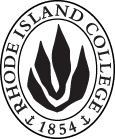 Cover page					B.  NEW OR REVISED COURSES:D. SignaturesChanges that directly impact more than one department/program MUST have the signatures of all relevant department chairs, program directors, and relevant dean (e.g. when creating/revising a program using courses from other departments/programs). Proposals that do not have appropriate approval signatures will not be considered. Type in name of person signing and their position/affiliation.Send electronic files of this proposal and accompanying catalog copy to graduatecommittee@ric.edu and a printed or electronic signature copy of this form to the current Chair of Graduate Committee. Check Graduate Committee website for due dates.D.1. Approvals:   required from programs/departments/deans who originate the proposal.  may include multiple departments, e.g., for joint/interdisciplinary prposals. D.2. Acknowledgements: REQUIRED from OTHER PROGRAMS/DEPARTMENTS IMPACTED BY THE PROPOSAL. SIGNATURE DOES NOT INDICATE APPROVAL, ONLY AWARENESS THAT THE PROPOSAL IS BEING SUBMITTED.  List all other programs and departments affected by this proposal.  Signatures from these departments are required in the signature section. CONCERNS SHOULD BE BROUGHT TO THE GRADUATE COMMITTEE MEETING FOR DISCUSSION. A.1. Course or programMLED 535: Curriculum and Assessment for  Young AdolescentsMLED 535: Curriculum and Assessment for  Young AdolescentsMLED 535: Curriculum and Assessment for  Young AdolescentsMLED 535: Curriculum and Assessment for  Young AdolescentsMLED 535: Curriculum and Assessment for  Young AdolescentsReplacing A.2. Proposal typeNew CourseNew CourseNew CourseNew CourseNew CourseA.3. OriginatorBrittany AhnrudBrittany AhnrudHome departmentHome departmentA.4. Rationale/ContextThrough readings, activities, and clinical preparation, students examine curriculum and assessment at the middle level. This course challenges students to interrogate the curriculum and assessment choices they make and to cultivate their learners’ agencyThe Essential Question include: How can I be a critical consumer of middle level curriculum and assessment? How can I create and implement curriculum and assessment that fosters learner agency?.This course will be offered in Spring Video Analysis: Students will video the implementation of their unit and use at least one of the videos as an artifact for analysis with the professor (also using sections of RI-ICEES). Clinical Preparation: Students will complete at least 25 hours of clinical preparation in a middle level setting, potentially in their own classroom. They will use this time to plan, implement, and reflect on differentiated and personalized learning unit. The professor will conduct at least 2 observations for each candidate.Through readings, activities, and clinical preparation, students examine curriculum and assessment at the middle level. This course challenges students to interrogate the curriculum and assessment choices they make and to cultivate their learners’ agencyThe Essential Question include: How can I be a critical consumer of middle level curriculum and assessment? How can I create and implement curriculum and assessment that fosters learner agency?.This course will be offered in Spring Video Analysis: Students will video the implementation of their unit and use at least one of the videos as an artifact for analysis with the professor (also using sections of RI-ICEES). Clinical Preparation: Students will complete at least 25 hours of clinical preparation in a middle level setting, potentially in their own classroom. They will use this time to plan, implement, and reflect on differentiated and personalized learning unit. The professor will conduct at least 2 observations for each candidate.Through readings, activities, and clinical preparation, students examine curriculum and assessment at the middle level. This course challenges students to interrogate the curriculum and assessment choices they make and to cultivate their learners’ agencyThe Essential Question include: How can I be a critical consumer of middle level curriculum and assessment? How can I create and implement curriculum and assessment that fosters learner agency?.This course will be offered in Spring Video Analysis: Students will video the implementation of their unit and use at least one of the videos as an artifact for analysis with the professor (also using sections of RI-ICEES). Clinical Preparation: Students will complete at least 25 hours of clinical preparation in a middle level setting, potentially in their own classroom. They will use this time to plan, implement, and reflect on differentiated and personalized learning unit. The professor will conduct at least 2 observations for each candidate.Through readings, activities, and clinical preparation, students examine curriculum and assessment at the middle level. This course challenges students to interrogate the curriculum and assessment choices they make and to cultivate their learners’ agencyThe Essential Question include: How can I be a critical consumer of middle level curriculum and assessment? How can I create and implement curriculum and assessment that fosters learner agency?.This course will be offered in Spring Video Analysis: Students will video the implementation of their unit and use at least one of the videos as an artifact for analysis with the professor (also using sections of RI-ICEES). Clinical Preparation: Students will complete at least 25 hours of clinical preparation in a middle level setting, potentially in their own classroom. They will use this time to plan, implement, and reflect on differentiated and personalized learning unit. The professor will conduct at least 2 observations for each candidate.Through readings, activities, and clinical preparation, students examine curriculum and assessment at the middle level. This course challenges students to interrogate the curriculum and assessment choices they make and to cultivate their learners’ agencyThe Essential Question include: How can I be a critical consumer of middle level curriculum and assessment? How can I create and implement curriculum and assessment that fosters learner agency?.This course will be offered in Spring Video Analysis: Students will video the implementation of their unit and use at least one of the videos as an artifact for analysis with the professor (also using sections of RI-ICEES). Clinical Preparation: Students will complete at least 25 hours of clinical preparation in a middle level setting, potentially in their own classroom. They will use this time to plan, implement, and reflect on differentiated and personalized learning unit. The professor will conduct at least 2 observations for each candidate.Through readings, activities, and clinical preparation, students examine curriculum and assessment at the middle level. This course challenges students to interrogate the curriculum and assessment choices they make and to cultivate their learners’ agencyThe Essential Question include: How can I be a critical consumer of middle level curriculum and assessment? How can I create and implement curriculum and assessment that fosters learner agency?.This course will be offered in Spring Video Analysis: Students will video the implementation of their unit and use at least one of the videos as an artifact for analysis with the professor (also using sections of RI-ICEES). Clinical Preparation: Students will complete at least 25 hours of clinical preparation in a middle level setting, potentially in their own classroom. They will use this time to plan, implement, and reflect on differentiated and personalized learning unit. The professor will conduct at least 2 observations for each candidate.A.5. Student impactRequired course; no negative impactRequired course; no negative impactRequired course; no negative impactRequired course; no negative impactRequired course; no negative impactRequired course; no negative impactA.6. Impact on other programsNoneNoneNoneNoneNoneNoneA.7. Resource impactFaculty PT & FT: NoneNoneNoneNoneNoneA.7. Resource impactLibrary:NoneNoneNoneNoneNoneA.7. Resource impactTechnologyNoneNoneNoneNoneNoneA.7. Resource impactFacilities:NoneNoneNoneNoneNoneA.7. Resource impactPromotion/ Marketing needs Nothing beyond what we already do.Nothing beyond what we already do.Nothing beyond what we already do.Nothing beyond what we already do.Nothing beyond what we already do.A.8. Semester effectiveSpring 2020 (class will begin Spring 2021)A.9. Rationale if sooner than next fallA.9. Rationale if sooner than next fallOld (for revisions only – list only information that is being revised)NewB.1. Course prefix and number MLED 535B.2. Cross listing number if anyB.3. Course title Curriculum and Assessment for Young AdolescentsB.4. Course description Students examine and apply curriculum and assessment at the middle level. Students also learn to interrogate the curriculum and assessment choices they make and to cultivate their learners’ agency.B.5. Prerequisite(s)Admission to C.G.S. and MLED 533 or consent of department chairB.6. OfferedSpring  B.7. Contact hours 4B.8. Credit hours4B.9. Justify differences if anyB.10. Grading system Letter grade  B.11. Instructional methodsHybridB.12.CategoriesRequired for program  | Required for CertificationB.13. How will student performance be evaluated?Class participation | Presentations  | Papers  | Class Work  | Projects | | B.14. Redundancy with, existing coursesNoneB. 15. Other changes, if anyB.16. Course learning outcomes: List each outcome in a separate rowProfessional organization standard(s), if relevant How will the outcome be measured?Choose appropriate instructional and assessment strategies for meeting the diverse needs of all students, especially emergent bilinguals and students with special needsFSEHD 1; AMLE 2, 4; RIPTS 1, 2, 6, 9Unit implementation and reflectionUse data to critically reflect on the use of differentiation, personalization, and blended learning in the classroomFSEHD 2, 3, 4; AMLE 5a, 5b, 5c, 5d; RIPTS 5, 10, 11Unit implementation and reflectionDesign and implement units and curriculum that incorporate communication with families, appropriate standards, and foster student agencyFSEHD 5; AMLE 5; RIPTS 1, 7, 8Unit implementation and reflectionB.17. Topical outline:  Do NOT insert a full syllabus, only the topical outlineCritically Reflective Professional Educator Critical consumer of teaching initiativesPolitics of differentiation, curriculum, pedagogy and teacher expectationsCurriculum, Instruction, and Assessment for Student Agency and Success DifferentiationPersonalization Blended LearningCollecting and Using Data for Critical ReflectionAssessment  vs. Grading What counts as data?Analyzing dataUsing data for decision making - continuous improvement model Clinical Preparation - Planning, Implementing, Reflecting on a Differentiated  UnitCollaboration with cooperating teacher, special education and ESL teachersLearning from and communicating with familiesPlanning and Implementing InstructionVideo analysisData driven adjustments and reflectionINSTRUCTIONS FOR PREPARING THE CATALOG COPY:  The proposal must include all relevant pages from the college catalog, and must show how the catalog will be revised.  (1) Go to the “Forms and Information” page on the Graduate Committee website. Scroll down until you see the Word files for the current catalog. (2) Download ALL catalog sections relevant for this proposal, including course descriptions and/or other affected programs.  (3) Place ALL relevant catalog copy into a single file.  Put page breaks between sections and delete any catalog pages not relevant for this proposal. (4) Using the track changes function, revise the catalog pages to demonstrate what the information should look like in next year’s catalog.  (5) Check the revised catalog pages against the proposal form, especially making sure that program totals are correct if adding/deleting course credits.  NamePosition/affiliationSignatureDateBrittany Ahnrud, M.EdProgram Director of MLEDLesley Bogad, Ph.D. Chair of Educational StudiesGerri August, Ph.D. Dean of FSEHDNamePosition/affiliationSignatureDate